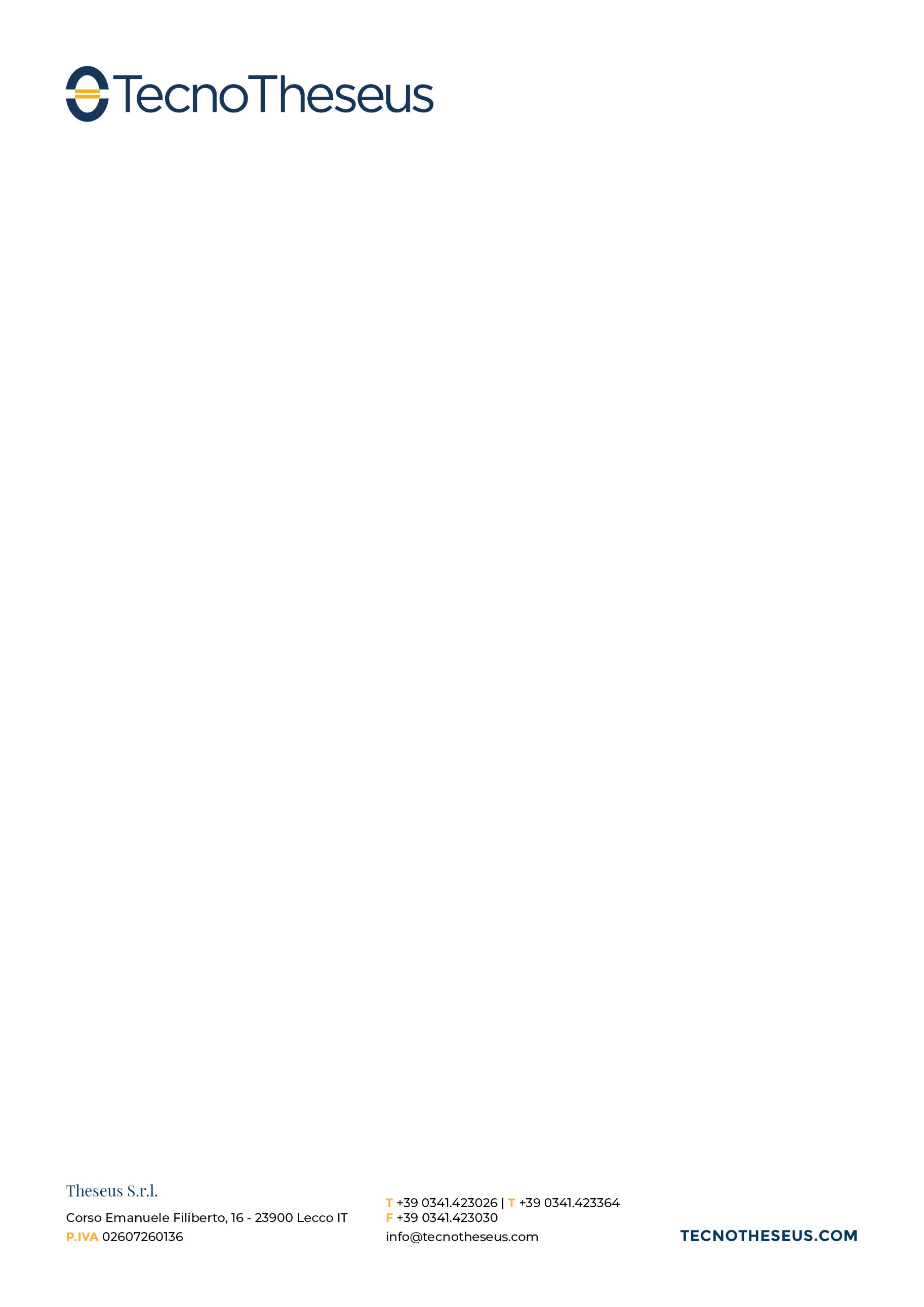 DELEGA INVIO TELEMATICO COMUNICAZIONE RIFIUTI PRODOTTI E SMALTITI NELL’ANNO 2022 (mud 2023)Il sottoscritto _____________________________________________________________________ in qualità di _____________________________________________________________________ dell’impresa _____________________________________________________________________con sede in _______________________________________________CAP________ via _______________________________________________________n°__________DELEGATecnolario S.r.l. all’invio telematico del MUD 2023 relativo all’esercizio 2022 entro i termini di legge. Lì _____________________data______________ Timbro e Firma ____________________